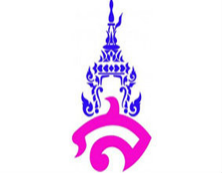 แผนการจัดการเรียนรู้ที่ ๔หน่วยการเรียนรู้ที่ ๔ การยืมคำภาษาต่างประเทศ			เรื่อง  คำไทยแท้และคำยืมวิชาหลักภาษาไทย ท๓๓๒๐๕					กลุ่มสาระการเรียนรู้ภาษาไทยชั้นมัธยมศึกษาปีที่  ๖	ภาคเรียนที่ ๑ 	ปีการศึกษา ๒๕๖๑	เวลาเรียน  ๖ คาบผู้สอน  นางสาวมธุมิส   สมานทรัพย์ผลการเรียนรู้ที่คาดหวัง        เข้าใจธรรมชาติของภาษาและหลักภาษาไทย การเปลี่ยนแปลงของภาษาและพลัง ของภาษา ภูมิปัญญาทางภาษา และรักษาภาษาไทยไว้เป็นสมบัติของชาติ  รวบรวมและอธิบายความหมายของคำภาษาต่างประเทศที่ใช้ในภาษาไทยจุดประสงค์การเรียนรู้	๑. นักเรียนสามารถบอกหลักการสังเกตคำไทยแท้ได้๒. นักเรียนสามารถยกตัวอย่างคำที่เป็นคำไทยแท้ได้	๓. นักเรียนสามารถบอกหลักการสังเกตคำบาลีและสันสกฤตได้๔. นักเรียนสามารถแยกแยะคำบาลีและสันสกฤตได้	๕. นักเรียนสามารถยกตัวอย่างคำที่เป็นคำคำบาลีและสันสกฤตได้สาระสำคัญ	ไทยยืมคำภาษาต่างประเทศมาใช้หลากหลายภาษา เช่น ภาษาบาลีและสันสกฤต เป็นต้น ซึ่งภาษาไทยและภาษาบาลีและสันสกฤต มีลักษณะการใช้ที่แตกต่างกันหลายประการ การยืมคำเหล่านี้ทำให้ไทยมีคำใช้เพิ่มขึ้นมีลักษณะหลากหลายมากขึ้น และยังสะท้อนถึงความสัมพันธ์ที่ดีระหว่างประเทศไทยและประเทศอื่น ๆ อีกด้วยสาระการเรียนรู้	๑. หลักการสังเกตคำไทยแท้	๒. หลักการสังเกตคำบาลีและสันสกฤตคุณลักษณะอันพึงประสงค์๑. มีวินัย๒. มุ่งมั่นในการทำงานสมรรถนะสำคัญ	๑. ความสามารถในการสื่อสาร	๒. ความสามารถในการคิดกิจกรรมการเรียนรู้ชั่วโมงที่ ๑ - ๒กิจกรรมนำเข้าสู่บทเรียน	๑. นักเรียนตัวอย่างคำที่นักเรียนคิดว่าเป็นคำไทยแท้ หลังจากนั้นให้เพื่อนนักเรียนช่วยกันอภิปรายว่าเหตุใดคำที่ยกตัวอย่างขึ้นมาเป็นคำไทยแท้	๒. ครูชี้แจงวัตถุประสงค์และเชื่อมโยงเข้าสู่การสังเกตคำไทยแท้กิจกรรมพัฒนาผู้เรียน๓. ครูบรรยายความรู้เรื่องการสังเกตคำไทยแท้ โดยมีเนื้อหาเกี่ยวกับหลักในการสังเกตคำไทยแท้ และตัวอย่างคำไทยแท้ที่มักพบในชีวิตประจำวัน จากสื่อ powerpoint คำยืมและการสร้างคำ๔. นักเรียนจดบันทึกความรู้ที่ได้รับจากเรียนเรื่องการสังเกตคำไทยแท้ลงสมุดจดบันทึก๕. นักเรียนทำกิจกรรมแต่งเรื่องจากคำไทยแท้ โดยให้นักเรียนภายในห้องบอกคำไทยแท้มาคนละ ๑ คำ และให้ทุกคนช่วยกันแต่งเรื่องราวจากคำไทยแท้ที่ตนยกตัวอย่างขึ้นมากิจกรรมรวบยอด๖. ครูให้นักเรียนซักถามข้อสงสัยเพิ่มเติม และร่วมกันสรุปความรู้จากการเรียนการสังเกตคำไทยแท้ชั่วโมงที่ ๓ – ๔กิจกรรมนำเข้าสู่บทเรียน๑. ครูยกตัวอย่างคำที่เป็นบาลีและสันสกฤตที่มีรูปเขียนและความหมายคล้ายคลึงกัน จากนั้นให้นักเรียนสังเกตว่าคำที่ยกตัวอย่างมีความเหมือนหรือแตกต่างกันอย่างไร๒. ครูชี้แจงวัตถุประสงค์และเชื่อมโยงเข้าสู่การสังเกตคำยืมบาลีและสันสกฤตกิจกรรมพัฒนาผู้เรียน๓. ครูบรรยายความรู้เรื่องการสังเกตคำยืมบาลีและสันสกฤต โดยมีเนื้อหาเกี่ยวกับหลักในการสังเกตคำบาลีและสันสกฤต การจำแนกคำบาลีและสันสกฤต หลักการสังโยคคำบาลี และตัวอย่างคำบาลีและสันสกฤตที่มักพบในชีวิตประจำวัน จากสื่อ powerpoint คำยืมและการสร้างคำ๔. นักเรียนจดบันทึกความรู้ที่ได้รับจากเรียนเรื่องการสังเกตคำยืมบาลีและสันสกฤตลงสมุดจดบันทึก๕. นักเรียนทำใบกิจกรรมคำยืมจากภาษาบาลีและสันสกฤตกิจกรรมรวบยอด๖. ครูให้นักเรียนซักถามข้อสงสัยเพิ่มเติม และร่วมกันสรุปความรู้จากการเรียนการสังเกตคำยืมบาลีและสันสกฤตสื่อการเรียนรู้/แหล่งการเรียนรู้	๑. powerpoint คำยืมและการสร้างคำ	๒. ใบกิจกรรมคำยืมจากภาษาบาลีและสันสกฤตการวัดและประเมินผลลงชื่อ.......................................................ผู้สอน	(อาจารย์มธุมิส   สมานทรัพย์)		บันทึกหลังการสอน๑. ผลการสอน.............................................................................................................................................................................. .............................................................................................................................................................................. .............................................................................................................................................................................. .............................................................................................................................................................................. .............................................................................................................................................................................. ๒. ปัญหาและอุปสรรค.............................................................................................................................................................................. .............................................................................................................................................................................. ..............................................................................................................................................................................๓. ข้อเสนอแนะ.............................................................................................................................................................................. .............................................................................................................................................................................. ..............................................................................................................................................................................							ลงชื่อ......................................................ผู้สอน								  (อาจารย์มธุมิส   สมานทรัพย์)ความเห็นของหัวหน้ากลุ่มสาระการเรียนรู้วิชาภาษาไทย.............................................................................................................................................................................. ..............................................................................................................................................................................							ลงชื่อ................................................................							         (อาจารย์ภาคภูมิ   คล้ายทอง)							   หัวหน้ากลุ่มสาระการเรียนรู้วิชาภาษาไทยความเห็นของรองผู้อำนวยการโรงเรียนฝ่ายวิชาการ.............................................................................................................................................................................. ..............................................................................................................................................................................ลงชื่อ................................................................							     	  (อาจารย์ ดร. สุดารัตน์ ศรีมา )								   รองผู้อำนวยการฝ่ายวิชาการเป้าหมายหลักฐานเครื่องมือวัดเกณฑ์การประเมินสาระสำคัญ     ไทยยืมคำภาษาต่างประเทศมาใช้หลากหลายภาษา เช่น ภาษาบาลีและสันสกฤต เป็นต้น ซึ่งภาษาไทยและภาษาบาลีและสันสกฤต มีลักษณะการใช้ที่แตกต่างกันหลายประการ การยืมคำเหล่านี้ทำให้ไทยมีคำใช้เพิ่มขึ้นมีลักษณะหลากหลายมากขึ้น และยังสะท้อนถึงความสัมพันธ์ที่ดีระหว่างประเทศไทยและประเทศอื่น ๆ อีกด้วยใบกิจกรรมคำยืมจากภาษาบาลีและสันสกฤตแบบประเมินใบกิจกรรมคำยืมจากภาษาบาลีและสันสกฤตได้คะแนนร้อยละ ๖๐ ขึ้นไปถือว่าผ่านเกณฑ์ผลการเรียนรู้ที่คาดหวัง        เข้าใจธรรมชาติของภาษาและหลักภาษาไทย การเปลี่ยนแปลงของภาษาและพลัง ของภาษา ภูมิปัญญาทางภาษา และรักษาภาษาไทยไว้เป็นสมบัติของชาติ  รวบรวมและอธิบายความหมายของคำภาษาต่างประเทศที่ใช้ในภาษาไทยใบกิจกรรมคำยืมจากภาษาบาลีและสันสกฤตแบบประเมินใบกิจกรรมคำยืมจากภาษาบาลีและสันสกฤตได้คะแนนร้อยละ ๖๐ ขึ้นไปถือว่าผ่านเกณฑ์สมรรถนะสำคัญความสามารถในการสื่อสารความสามารถในการคิดใบกิจกรรมคำยืมจากภาษาบาลีและสันสกฤตแบบประเมินสมรรถนะสำคัญของผู้เรียนได้คะแนนร้อยละ ๖๐ ขึ้นไปถือว่าผ่านเกณฑ์